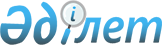 О внесении изменений в решение Сандыктауского районного маслихата от 12 декабря 2011 года № 30/1 "О бюджете района на 2012-2014 годы"
					
			Утративший силу
			
			
		
					Решение Сандыктауского районного маслихата Акмолинской области от 6 декабря 2012 года № 9/1. Зарегистрировано Департаментом юстиции Акмолинской области 11 декабря 2012 года № 3524. Утратило силу в связи с истечением срока применения - (письмо Сандыктауского районного маслихата Акмолинской области от 30 апреля 2013 года № 54)      Сноска. Утратило силу в связи с истечением срока применения - (письмо Сандыктауского районного маслихата Акмолинской области от 30.04.2013 № 54).      Примечание РЦПИ:

      В тексте сохранена авторская орфография и пунктуация.

      В соответствии с подпунктом 4) пункта 2 статьи 106 Бюджетного кодекса Республики Казахстан от 4 декабря 2008 года, с подпунктом 1 пункта 1 статьи 6 Закона Республики Казахстан от 23 января 2001 года «О местном государственном управлении и самоуправлении в Республике Казахстан», Сандыктауский районный маслихат РЕШИЛ:



      1. Внести в решение Сандыктауского районного маслихата «О бюджете района на 2012-2014 годы» от 12 декабря 2011 года № 30/1 (зарегистрированное в Реестре государственной регистрации нормативных правовых актов № 1-16-139, опубликованное 13 января 2012 года в газете «Сандыктауские вести»), следующие изменения:



      пункт 1 изложить в новой редакции:



      «1. Утвердить бюджет района на 2012-2014 годы, согласно приложениям 1, 2 и 3 соответственно, в том числе на 2012 год в следующих объемах:



      1) доходы – 1786043,4 тысяч тенге, в том числе:



      налоговые поступления – 247065,8 тысяч тенге;



      неналоговые поступления – 4294,1 тысячи тенге;



      поступления от продажи основного капитала – 2645,0 тысяч тенге;



      поступления трансфертов – 1532038,5 тысячи тенге.



      2) затраты – 1810748,4 тысяч тенге;



      3) чистое бюджетное кредитование – 8662,8 тысячи тенге, в том числе:



      бюджетные кредиты – 10309,8 тысяч тенге;



      погашение бюджетных кредитов – 1647,0 тысяч тенге;



      4) сальдо по операциям с финансовыми активами – 0 тысяч тенге;



      5) дефицит (профицит) бюджета – - 33367,8 тысяч тенге;



      6) финансирование дефицита (использование профицита) бюджета – 33367,8 тысяч тенге.»;



      приложения 1, 2, 3, 4, 5 к вышеуказанному решению изложить в новой редакции, согласно приложениям 1, 2, 3, 4, 5 к настоящему решению.



      2. Настоящее решение вступает в силу со дня государственной регистрации в Департаменте юстиции Акмолинской области и вводится в действие с 1 января 2012 года.      Председатель сессии

      районного маслихата

      секретарь районного

      маслихата                                  С.Клюшников      «СОГЛАСОВАНО»      Аким Сандыктауского района                 К.Суюндиков      Начальник

      государственного учреждения

      «Отдел экономики и финансов

      Сандыктауского района»                     Н.Мурашиди

Приложение 1       

к решению Сандыктауского  

районного маслихата    

от 6 декабря 2012 года № 9/1

 

Приложение 1         

к решению Сандыктауского    

районного маслихата     

от 12 декабря 2011 года № 30/1 Бюджет района на 2012 год

Приложение 2       

к решению Сандыктауского  

районного маслихата    

от 6 декабря 2012 года № 9/1

 

Приложение 2        

к решению Сандыктауского   

районного маслихата     

от 12 декабря 2011 года № 30/1 Бюджет района на 2013 год

Приложение 3     

к решению Сандыктауского

районного маслихата   

от 6 декабря 2012 года № 9/1

 

Приложение 3     

к решению Сандыктауского

районного маслихата   

от 12 декабря 2011 года № 30/1 Бюджет района на 2014 год

Приложение 4     

к решению Сандыктауского

районного маслихата   

от 6 декабря 2012 года № 9/1

 

Приложение 4     

к решению Сандыктауского

районного маслихата   

от 12 декабря 2011 года № 30/1 Целевые трансферты и бюджетные кредиты

из республиканского бюджета

на 2012 год

Приложение 5       

к решению Сандыктауского  

районного маслихата    

от 6 декабря 2012 года № 9/1

 

Приложение 5        

к решению Сандыктауского  

районного маслихата     

от 12 декабря 2011 года № 30/1 Целевые трансферты из областного бюджета

на 2012 год
					© 2012. РГП на ПХВ «Институт законодательства и правовой информации Республики Казахстан» Министерства юстиции Республики Казахстан
				КатегорияКатегорияКатегорияКатегорияСумма,

тысяч тенгеКлассКлассКлассСумма,

тысяч тенгеПодклассПодклассСумма,

тысяч тенгеНаименованиеСумма,

тысяч тенгеI. Доходы1786043,41Налоговые поступления247065,801Подоходный налог13062,02Индивидуальный подоходный налог13062,003Социальный налог123945,81Социальный налог123945,804Налоги на собственность90615,01Налоги на имущество40620,03Земельный налог3380,04Налог на транспортные средства43115,05Единый земельный налог3500,005Внутренние налоги на товары, работы и услуги16287,02Акцизы1155,03Поступления за использование природных и

других ресурсов10405,04Сборы за ведение предпринимательской и

профессиональной деятельности4711,05Налог на игорный бизнес16,008Обязательные платежи, взимаемые за совершение

юридически значимых действий и (или) выдачу

документов уполномоченными на то

государственными органами или должностными

лицами3156,01Государственная пошлина3156,02Неналоговые поступления4294,101Доходы от государственной собственности1749,91Поступления части чистого дохода

государственных предприятий80,05Доходы от аренды имущества, находящегося в

государственной собственности1665,07Вознаграждения по кредитам, выданным из

государственного бюджета4,904Штрафы, пени, санкции, взыскания, налагаемые

государственными учреждениями, финансируемыми

из государственного бюджета, а также

содержащимися и финансируемыми из бюджета

(сметы расходов) Национального Банка

Республики Казахстан269,01Штрафы, пени, санкции, взыскания, налагаемые

государственными учреждениями, финансируемыми

из государственного бюджета, а также

содержащимися и финансируемыми из бюджета

(сметы расходов) Национального Банка

Республики Казахстан, за исключением

поступлений от организаций нефтяного сектора269,006Прочие неналоговые поступления2275,21Прочие неналоговые поступления2275,23Поступления от продажи основного капитала2645,003Продажа земли и нематериальных активов2645,01Продажа земли2645,04Поступления трансфертов1532038,502Трансферты из вышестоящих органов

государственного управления1532038,52Трансферты из областного бюджета1532038,5Функциональная группаФункциональная группаФункциональная группаФункциональная группаСумма, тысяч тенгеАдминистратор бюджетных программАдминистратор бюджетных программАдминистратор бюджетных программСумма, тысяч тенгеПрограммаПрограммаСумма, тысяч тенгеНаименованиеСумма, тысяч тенгеII. Затраты1810748,401Государственные услуги общего характера209931,1112Аппарат маслихата района (города

областного значения)11606,8001Услуги по обеспечению деятельности

маслихата района (города областного

значения)11606,8122Аппарат акима района (города областного

значения)51945,2001Услуги по обеспечению деятельности акима

района (города областного значения)49425,2002Создание информационных систем8,0003Капитальные расходы государственного

органа2512,0123Аппарат акима района в городе, города

районного значения, поселка, аула (села),

аульного (сельского) округа123320,1001Услуги по обеспечению деятельности акима

района в городе, города районного

значения, поселка, аула (села), аульного

(сельского) округа122644,1022Капитальные расходы государственного

органа676,0459Отдел экономики и финансов района (города

областного значения)23059,0001Услуги по реализации государственной

политики в области формирования и развития

экономической политики, государственного

планирования, исполнения бюджета и

управления коммунальной собственностью

района (города областного значения)20255,0003Проведение оценки имущества в целях

налогообложения473,0004Организация работы по выдаче разовых

талонов и обеспечение полноты сбора сумм

от реализации разовых талонов1822,0010Приватизация, управление коммунальным

имуществом, постприватизационная

деятельность и регулирование споров,

связанных с этим409,0015Капитальные расходы государственного

органа100,002Оборона3047,8122Аппарат акима района (города областного значения)3047,8005Мероприятия в рамках исполнения всеобщей воинской обязанности3047,803Общественный порядок, безопасность, правовая, судебная, уголовно-исполнительная деятельность545,0458Отдел жилищно-коммунального хозяйства, пассажирского транспорта и автомобильных дорог района (города областного значения)545,0021Обеспечение безопасности дорожного движения в населенных пунктах545,004Образование1097358,8464Отдел образования района (города областного значения)1034131,5001Услуги по реализации государственной политики на местном уровне в области образования10213,0003Общеобразовательное обучение913184,2005Приобретение и доставка учебников, учебно-методических комплексов для государственных учреждений образования района (города областного значения)9746,0006Дополнительное образование для детей21754,0015Ежемесячные выплаты денежных средств опекунам (попечителям) на содержание ребенка сироты (детей-сирот), и ребенка (детей), оставшегося без попечения родителей за счет трансфертов из республиканского бюджета8181,8020Обеспечение оборудованием, программным обеспечением детей-инвалидов, обучающихся на дому за счет трансфертов из республиканского бюджета500,0021Увеличение размера доплаты за

квалификационную категорию воспитателям

детских садов, мини-центров,

школ-интернатов: общего типа, специальных

(коррекционных), специализированных для

одаренных детей, организаций образования

для детей-сирот и детей, оставшихся без

попечения родителей, центров адаптации

несовершеннолетних за счет трансфертов из

республиканского бюджета448,6040Реализация государственного образовательного заказа в дошкольных учреждениях образования55851,0063Повышение оплаты труда учителям, прошедшим повышение квалификации по учебным программам АОО "Назарбаев Интеллектуальные школы" за счет трансфертов из республиканского бюджета1094,3064Увеличение размера доплаты за квалификационную категорию учителям организаций начального, основного среднего, общего среднего образования: школы, школы-интернаты: (общего типа, специальных (коррекционных), специализированных для одаренных детей; организаций для детей-сирот и детей, оставшихся без попечения родителей) за счет трансфертов из республиканского бюджета13158,6467Отдел строительства района (города областного значения)63227,3037Строительство и реконструкция объектов образования63227,306Социальная помощь и социальное обеспечение59778,1451Отдел занятости и социальных программ района (города областного значения)59778,1001Услуги по реализации государственной политики на местном уровне в области обеспечения занятости и реализации социальных программ для населения14054,3002Программа занятости19185,0005Государственная адресная социальная помощь1468,6006Оказание жилищной помощи365,0007Социальная помощь отдельным категориям нуждающихся граждан по решениям местных представительных органов7216,3010Материальное обеспечение детей-инвалидов, воспитывающихся и обучающихся на дому339,0011Оплата услуг по зачислению, выплате и доставке пособий и других социальных выплат127,0014Оказание социальной помощи нуждающимся гражданам на дому4866,0016Государственные пособия на детей до 18 лет2270,0017Обеспечение нуждающихся инвалидов обязательными гигиеническими средствами и предоставление услуг специалистами жестового языка, индивидуальными помощниками в соответствии с индивидуальной программой реабилитации инвалида2366,3023Обеспечение деятельности центров занятости населения7520,607Жилищно-коммунальное хозяйство205119,5123Аппарат акима района в городе, города районного значения, поселка, аула (села), аульного (сельского) округа226,0010Содержание мест захоронений и погребение безродных64,0011Благоустройство и озеленение населенных пунктов162,0458Отдел жилищно-коммунального хозяйства, пассажирского транспорта и автомобильных дорог района (города областного значения)126298,1012Функционирование системы водоснабжения и водоотведения87523,8015Освещение улиц в населенных пунктах9658,3016Обеспечение санитарии населенных пунктов6043,0018Благоустройство и озеленение населенных пунктов1842,0028Развитие коммунального хозяйства1231,0041Ремонт и благоустройство объектов в рамках развития сельских населенных пунктов по Программе занятости 202020000,0464Отдел образования района (города областного значения)12100,0026Ремонт объектов в рамках развития сельских населенных пунктов по Программе занятости 202012100,0467Отдел строительства района (города областного значения)66495,4003Проектирование, строительство и (или) приобретение жилья государственного коммунального жилищного фонда32358,0004Проектирование, развитие, обустройство и (или) приобретение инженерно-коммуникационной инфраструктуры31061,7006Развитие системы водоснабжения и водоотведения3000,0007Развитие благоустройства городов и населенных пунктов75,708Культура, спорт, туризм и информационное пространство152879,7455Отдел культуры и развития языков района (города областного значения)132597,8001Услуги по реализации государственной политики на местном уровне в области развития языков и культуры6505,0003Поддержка культурно-досуговой работы97618,7006Функционирование районных (городских) библиотек21799,4007Развитие государственного языка и других языков народа Казахстана6534,7010Капитальные расходы государственного органа140,0456Отдел внутренней политики района (города областного значения)10903,0001Услуги по реализации государственной политики на местном уровне в области информации, укрепления государственности и формирования социального оптимизма граждан4925,0002Услуги по проведению государственной информационной политики через газеты и журналы5372,0003Реализация мероприятий в сфере молодежной политики606,0465Отдел физической культуры и спорта района (города областного значения)9378,9001Услуги по реализации государственной политики на местном уровне в сфере физической культуры и спорта4262,0006Проведение спортивных соревнований на районном (города областного значения) уровне198,8007Подготовка и участие членов сборных команд района (города областного значения) по различным видам спорта на областных спортивных соревнованиях4918,110Сельское, водное, лесное, рыбное хозяйство, особо охраняемые природные территории, охрана окружающей среды и животного мира, земельные отношения34045,0459Отдел экономики и финансов района (города областного значения)2761,0099Реализация мер по оказанию социальной поддержки специалистов2761,0473Отдел ветеринарии района (города областного значения)15011,0001Услуги по реализации государственной политики на местном уровне в сфере ветеринарии5341,0002Создание информационных систем30,0003Капитальные расходы государственного органа786,6007Организация отлова и уничтожения бродячих собак и кошек200,0010Проведение мероприятий по идентификации сельскохозяйственных животных111,4011Проведение противоэпизоотических мероприятий8542,0477Отдел сельского хозяйства и земельных отношений района (города областного значения)16273,0001Услуги по реализации государственной политики на местном уровне в сфере сельского хозяйства и земельных отношений16273,011Промышленность, архитектурная, градостроительная и строительная деятельность11495,2467Отдел строительства района (города областного значения)5894,2001Услуги по реализации государственной политики на местном уровне в области строительства5894,2468Отдел архитектуры и градостроительства района (города областного значения)5601,0001Услуги по реализации государственной политики в области архитектуры и градостроительства на местном уровне3981,0003Разработка схем градостроительного развития территории района и генеральных планов населенных пунктов1500,0004Капитальные расходы государственного органа120,012Транспорт и коммуникации7279,0458Отдел жилищно-коммунального хозяйства, пассажирского транспорта и автомобильных дорог района (города областного значения)7279,0023Обеспечение функционирования автомобильных дорог7279,013Прочие18912,9458Отдел жилищно-коммунального хозяйства, пассажирского транспорта и автомобильных дорог района (города областного значения)12520,9001Услуги по реализации государственной политики на местном уровне в области жилищно-коммунального хозяйства, пассажирского транспорта и автомобильных дорог9634,4020Создание информационных систем137,5040Реализация мер по содействию экономическому развитию регионов в рамках Программы "Развитие регионов" за счет целевых трансфертов из республиканского бюджета2749,0459Отдел экономики и финансов района (города областного значения)1100,0012Резерв местного исполнительного органа района (города областного значения)1100,0469Отдел предпринимательства района (города областного значения)5292,0001Услуги по реализации государственной политики на местном уровне в области развития предпринимательства и промышленности5292,014Обслуживание долга4,9459Отдел экономики и финансов района (города областного значения)4,9021Обслуживание долга местных исполнительных органов по выплате вознаграждений и иных платежей по займам из областного бюджета4,915Трансферты10351,4459Отдел экономики и финансов района (города областного значения)10351,4006Возврат неиспользованных (недоиспользованных) целевых трансфертов10351,4III. Чистое бюджетное кредитование8662,8Бюджетные кредиты10309,810Сельское, водное, лесное, рыбное хозяйство, особо охраняемые природные территории, охрана окружающей среды и животного мира, земельные отношения10309,8459Отдел экономики и финансов района (города областного значения)10309,8018Бюджетные кредиты для реализации мер социальной поддержки специалистов 10309,85Погашение бюджетных кредитов1647,001Погашение бюджетных кредитов1647,01Погашение бюджетных кредитов, выданных из государственного бюджета1647,0IV. Сальдо по операциям с финансовыми активами 0,0V. Дефицит(профицит) бюджета-33367,8VI. Финансирование дефицита (использование профицита) бюджета33367,87Поступления займов1214,0Внутренние государственные займы1214,02Договоры займа1214,003Займы, получаемые местным исполнительным

органом района (города областного

значения)1214,016Погашение займов10959,0459Отдел экономики и финансов района (города

областного значения)10959,0005Погашение долга местного исполнительного

органа перед вышестоящим бюджетом1647,0022Возврат неиспользованных бюджетных

кредитов, выданных из местного бюджета9312,08Используемые остатки бюджетных средств43112,81Свободные остатки бюджетных средств43112,801Свободные остатки бюджетных средств43112,8КатегорияКатегорияКатегорияКатегорияСумма,

тысяч тенгеКлассКлассКлассСумма,

тысяч тенгеПодклассПодклассСумма,

тысяч тенгеНаименованиеСумма,

тысяч тенгеI. Доходы1353243,01Налоговые поступления227388,001Подоходный налог11150,02Индивидуальный подоходный налог11150,003Социальный налог114000,01Социальный налог114000,004Налоги на собственность81081,01Налоги на имущество36300,03Земельный налог3920,04Налог на транспортные средства37261,05Единый земельный налог3600,005Внутренние налоги на товары, работы и услуги17543,02Акцизы1535,03Поступления за использование природных и

других ресурсов11300,04Сборы за ведение предпринимательской и

профессиональной деятельности4708,008Обязательные платежи, взимаемые за совершение юридически значимых действий и (или) выдачу документов уполномоченными на то государственными органами или должностными лицами3614,01Государственная пошлина3614,02Неналоговые поступления2542,001Доходы от государственной собственности2230,05Доходы от аренды имущества, находящегося в государственной собственности2230,002Поступления от реализации товаров (работ,

услуг) государственными учреждениями,

финансируемыми из государственного бюджета37,01Поступления от реализации товаров (работ,

услуг) государственными учреждениями,

финансируемыми из государственного бюджета37,004Штрафы, пени, санкции, взыскания, налагаемые государственными учреждениями, финансируемыми из государственного бюджета, а также содержащимися и финансируемыми из бюджета (сметы расходов) Национального Банка Республики Казахстан55,01Штрафы, пени, санкции, взыскания, налагаемые государственными учреждениями, финансируемыми из государственного бюджета, а также содержащимися и финансируемыми из бюджета (сметы расходов) Национального Банка Республики Казахстан, за исключением

поступлений от организаций нефтяного сектора55,006Прочие неналоговые поступления220,01Прочие неналоговые поступления220,03Поступления от продажи основного капитала5070,003Продажа земли и нематериальных активов5070,01Продажа земли5000,02Продажа нематериальных активов70,04Поступления трансфертов1118243,002Трансферты из вышестоящих органов

государственного управления1118243,02Трансферты из областного бюджета1118243,0Функциональная группаФункциональная группаФункциональная группаФункциональная группаСумма,

тыс.тенгеАдминистратор бюджетных программАдминистратор бюджетных программАдминистратор бюджетных программСумма,

тыс.тенгеПрограммаПрограммаСумма,

тыс.тенгеНаименованиеСумма,

тыс.тенгеII. Затраты1353243,001Государственные услуги общего характера198518,0112Аппарат маслихата района (города

областного значения)12071,0001Услуги по обеспечению деятельности

маслихата района (города областного

значения)12071,0122Аппарат акима района (города областного

значения)46584,0001Услуги по обеспечению деятельности акима

района (города областного значения)46584,0123Аппарат акима района в городе, города

районного значения, поселка, аула (села),

аульного (сельского) округа118633,0001Услуги по обеспечению деятельности акима

района в городе, города районного

значения, поселка, аула (села), аульного

(сельского) округа118633,0459Отдел экономики и финансов района (города

областного значения)21230,0001Услуги по реализации государственной

политики в области формирования и развития экономической политики, системы

государственного планирования, исполнения

бюджета и управления коммунальной

собственностью района (города областного

значения)20756,0003Проведение оценки имущества в целях налогообложения474,0005Материально-техническое оснащение государственных органов0,002Оборона2232,0122Аппарат акима района (города областного значения)2232,0005Мероприятия в рамках исполнения всеобщей воинской обязанности2232,003Общественный порядок, безопасность, правовая, судебная, уголовно-исполнительная деятельность545,0458Отдел жилищно-коммунального хозяйства, пассажирского транспорта и автомобильных дорог района (города областного значения)545,0021Обеспечение безопасности дорожного движения в населенных пунктах545,004Образование895081,0464Отдел образования района (города областного значения)853967,0001Услуги по реализации государственной политики на местном уровне в области образования9614,0003Общеобразовательное обучение848773,0004Информатизация системы образования в государственных учреждениях образования района (города областного значения)5194,0005Приобретение и доставка учебников, учебно-методических комплексов для государственных учреждений образования района (города областного значения)9746,006Социальная помощь и социальное обеспечение46381,0451Отдел занятости и социальных программ района (города областного значения)46381,0001Услуги по реализации государственной политики на местном уровне в области обеспечения занятости и реализации социальных программ для населения13732,0002Программа занятости10853,0005Государственная адресная социальная помощь2712,0006Жилищная помощь1798,0007Социальная помощь отдельным категориям нуждающихся граждан по решениям местных представительных органов6182,0010Материальное обеспечение детей-инвалидов, воспитывающихся и обучающихся на дому388,0011Оплата услуг по зачислению, выплате и доставке пособий и других социальных выплат187,0014Оказание социальной помощи нуждающимся гражданам на дому4136,0016Государственные пособия на детей до 18 лет4519,0017Обеспечение нуждающихся инвалидов обязательными гигиеническими средствами и предоставление услуг специалистами жестового языка, индивидуальными помощниками в соответствии с индивидуальной программой реабилитации инвалида1874,007Жилищно-коммунальное хозяйство15591,0123Аппарат акима района в городе, города районного значения, поселка, аула (села), аульного (сельского) округа64,0010Содержание мест захоронений и погребение безродных64,0458Отдел жилищно-коммунального хозяйства, пассажирского транспорта и автомобильных дорог района (города областного значения)15527,0012Функционирование системы водоснабжения и водоотведения1908,0015Освещение улиц в населенных пунктах6534,0016Обеспечение санитарии населенных пунктов5243,0018Благоустройство и озеленение населенных пунктов1842,008Культура, спорт, туризм и информационное пространство142518,0455Отдел культуры и развития языков района (города областного значения)122319,0001Услуги по реализации государственной политики на местном уровне в области развития языков и культуры6507,0003Поддержка культурно-досуговой работы87626,0006Функционирование районных (городских) библиотек21588,0007Развитие государственного языка и других языков народа Казахстана6598,0465Отдел физической культуры и спорта района (города областного значения)9095,0001Услуги по реализации государственной политики на местном уровне в сфере физической культуры и спорта4234,0006Проведение спортивных соревнований на районном (города областного значения) уровне129,0007Подготовка и участие членов сборных команд района (города областного значения) по различным видам спорта на областных спортивных соревнованиях4732,0456Отдел внутренней политики района (города областного значения)11104,0001Услуги по реализации государственной политики на местном уровне в области информации, укрепления государственности и формирования социального оптимизма граждан4267,0002Услуги по проведению государственной информационной политики через газеты и журналы5372,0003Реализация мероприятий в сфере молодежной политики541,0004Создание информационных систем924,010Сельское, водное, лесное, рыбное хозяйство, особо охраняемые природные территории, охрана окружающей среды и животного мира, земельные отношения19596,0473Отдел ветеринарии района (города областного значения)5434,0001Услуги по реализации государственной политики на местном уровне в сфере ветеринарии5434,0477Отдел сельского хозяйства и земельных отношений района (города областного значения)14162,0001Услуги по реализации государственной политики на местном уровне в сфере сельского хозяйства14162,011Промышленность, архитектурная, градостроительная и строительная деятельность9591,0467Отдел строительства района (города областного значения)5757,0001Услуги по реализации государственной политики на местном уровне в области строительства5757,0468Отдел архитектуры и градостроительства района (города областного значения)3834,0001Услуги по реализации государственной политики в области архитектуры и градостроительства на местном уровне3834,012Транспорт и коммуникации4953,0458Отдел жилищно-коммунального хозяйства, пассажирского транспорта и автомобильных дорог района (города областного значения)4953,0023Обеспечение функционирования автомобильных дорог4953,013Прочие18237,0459Отдел экономики и финансов района (города областного значения)4700,0012Резерв местного исполнительного органа района (города областного значения)4700,0458Отдел жилищно-коммунального хозяйства, пассажирского транспорта и автомобильных дорог района (города областного значения)8370,0001Услуги по реализации государственной политики на местном уровне в области жилищно-коммунального хозяйства, пассажирского транспорта и автомобильных дорог8370,0469Отдел предпринимательства района (города областного значения)5167,0001Услуги по реализации государственной политики на местном уровне в области развития предпринимательства и промышленности5167,0III. Чистое бюджетное кредитование0,0IV. Сальдо по операциям с финансовыми активами0,0V. Дефицит(профицит) бюджета0,0VI. Финансирование дефицита (использование профицита) бюджета0,0КатегорияКатегорияКатегорияКатегорияСумма,

тысяч тенгеКлассКлассКлассСумма,

тысяч тенгеПодклассПодклассСумма,

тысяч тенгеНаименованиеСумма,

тысяч тенгеI. Доходы1642988,01Налоговые поступления231800,001Подоходный налог11170,02Индивидуальный подоходный налог11170,003Социальный налог114500,01Социальный налог114500,004Налоги на собственность83995,01Налоги на имущество37350,03Земельный налог4120,04Налог на транспортные средства38825,05Единый земельный налог3700,005Внутренние налоги на товары, работы и услуги18217,02Акцизы1635,03Поступления за использование природных и

других ресурсов11500,04Сборы за ведение предпринимательской и

профессиональной деятельности5082,008Обязательные платежи, взимаемые за

совершение юридически значимых действий и

(или) выдачу документов уполномоченными на

то государственными органами или

должностными лицами3918,01Государственная пошлина3918,02Неналоговые поступления2630,001Доходы от государственной собственности2300,05Доходы от аренды имущества, находящегося в

государственной собственности2300,002Поступления от реализации товаров (работ,

слуг) государственными учреждениями,

финансируемыми из государственного бюджета38,01Поступления от реализации товаров (работ,

услуг) государственными учреждениями,

финансируемыми из государственного бюджета38,004Штрафы, пени, санкции, взыскания, налагаемые государственными учреждениями,

финансируемыми из государственного бюджета,

а также содержащимися и финансируемыми из

бюджета (сметы расходов) Национального Банка Республики Казахстан57,01Штрафы, пени, санкции, взыскания, налагаемые государственными учреждениями,

финансируемыми из государственного бюджета,

а также содержащимися и финансируемыми из

бюджета (сметы расходов) Национального Банка Республики Казахстан, за исключением

поступлений от организаций нефтяного сектора57,006Прочие неналоговые поступления235,01Прочие неналоговые поступления235,03Поступления от продажи основного капитала5570,003Продажа земли и нематериальных активов5570,01Продажа земли5500,02Продажа нематериальных активов70,04Поступления трансфертов1402988,002Трансферты из вышестоящих органов

государственного управления1402988,02Трансферты из областного бюджета1402988,0Функциональная группаФункциональная группаФункциональная группаФункциональная группаСумма,

тысяч тенгеАдминистратор бюджетных программАдминистратор бюджетных программАдминистратор бюджетных программСумма,

тысяч тенгеПрограммаПрограммаСумма,

тысяч тенгеНаименованиеСумма,

тысяч тенгеII. Затраты1642988,001Государственные услуги общего характера197442,0112Аппарат маслихата района (города

областного значения)12071,0001Услуги по обеспечению деятельности

маслихата района (города областного

значения)12071,0122Аппарат акима района (города областного

значения)46584,0001Услуги по обеспечению деятельности акима

района (города областного значения)46584,0123Аппарат акима района в городе, города

районного значения, поселка, аула (села),

аульного (сельского) округа118346,0001Услуги по обеспечению деятельности акима

района в городе, города районного

значения, поселка, аула (села), аульного

(сельского) округа118346,0459Отдел экономики и финансов района (города

областного значения)20441,0001Услуги по реализации государственной

политики в области формирования и развития

экономической политики, системы

государственного планирования, исполнения

бюджета и управления коммунальной

собственностью района (города областного

значения)20441,0005Материально-техническое оснащение

государственных органов0,002Оборона2232,0122Аппарат акима района (города областного

значения)2232,0005Мероприятия в рамках исполнения всеобщей

воинской обязанности2232,003Общественный порядок, безопасность, правовая, судебная, уголовно-исполнительная деятельность545,0458Отдел жилищно-коммунального хозяйства, пассажирского транспорта и автомобильных дорог района (города областного значения)545,0021Обеспечение безопасности дорожного движения в населенных пунктах545,004Образование893429,0464Отдел образования района (города областного значения)893429,0001Услуги по реализации государственной политики на местном уровне в области образования9509,0003Общеобразовательное обучение847226,0004Информатизация системы образования в государственных учреждениях образования района (города областного значения)5194,0005Приобретение и доставка учебников, учебно-методических комплексов для государственных учреждений образования района (города областного значения)9746,0006Дополнительное образование для детей21754,006Социальная помощь и социальное обеспечение46317,0451Отдел занятости и социальных программ района (города областного значения)46317,0001Услуги по реализации государственной политики на местном уровне в области обеспечения занятости и реализации социальных программ для населения13668,0002Программа занятости10853,0005Государственная адресная социальная помощь2712,0006Жилищная помощь1798,0007Социальная помощь отдельным категориям нуждающихся граждан по решениям местных представительных органов6182,0010Материальное обеспечение детей-инвалидов, воспитывающихся и обучающихся на дому388,0011Оплата услуг по зачислению, выплате и доставке пособий и других социальных выплат187,0014Оказание социальной помощи нуждающимся гражданам на дому4136,0016Государственные пособия на детей до 18 лет4519,0017Обеспечение нуждающихся инвалидов обязательными гигиеническими средствами и предоставление услуг специалистами жестового языка, индивидуальными помощниками в соответствии с индивидуальной программой реабилитации инвалида1874,007Жилищно-коммунальное хозяйство311591,0123Аппарат акима района в городе, города районного значения, поселка, аула (села), аульного (сельского) округа64,0010Содержание мест захоронений и погребение безродных64,0458Отдел жилищно-коммунального хозяйства, пассажирского транспорта и автомобильных дорог района (города областного значения)15527,0012Функционирование системы водоснабжения и водоотведения1908,0015Освещение улиц в населенных пунктах6534,0016Обеспечение санитарии населенных пунктов5243,0018Благоустройство и озеленение населенных пунктов1842,0467Отдел строительства района (города областного значения)296000,0006Развитие системы водоснабжения и водоотведения296000,008Культура, спорт, туризм и информационное пространство140500,0455Отдел культуры и развития языков района (города областного значения)121429,0001Услуги по реализации государственной политики на местном уровне в области развития языков и культуры6199,0003Поддержка культурно-досуговой работы87126,0006Функционирование районных (городских) библиотек21539,0007Развитие государственного языка и других языков народа Казахстана6565,0465Отдел физической культуры и спорта района (города областного значения)9065,0001Услуги по реализации государственной политики на местном уровне в сфере физической культуры и спорта4204,0006Проведение спортивных соревнований на районном (города областного значения) уровне129,0007Подготовка и участие членов сборных команд района (города областного значения) по различным видам спорта на областных спортивных соревнованиях4732,0456Отдел внутренней политики района (города областного значения)10006,0001Услуги по реализации государственной политики на местном уровне в области информации, укрепления государственности и формирования социального оптимизма граждан4092,0002Услуги по проведению государственной информационной политики через газеты и журналы5372,0003Реализация мероприятий в сфере молодежной политики542,010Сельское, водное, лесное, рыбное хозяйство, особо охраняемые природные территории, охрана окружающей среды и животного мира, земельные отношения18920,0473Отдел ветеринарии района (города областного значения)5283,0001Услуги по реализации государственной политики на местном уровне в сфере ветеринарии5283,0477Отдел сельского хозяйства и земельных отношений района (города областного значения)13637,0001Услуги по реализации государственной политики на местном уровне в сфере сельского хозяйства13637,011Промышленность, архитектурная, градостроительная и строительная деятельность9316,0467Отдел строительства района (города областного значения)5611,0001Услуги по реализации государственной политики на местном уровне в области строительства5611,0468Отдел архитектуры и градостроительства района (города областного значения)3705,0001Услуги по реализации государственной политики в области архитектуры и градостроительства на местном уровне3705,012Транспорт и коммуникации4953,0458Отдел жилищно-коммунального хозяйства, пассажирского транспорта и автомобильных дорог района (города областного значения)4953,0023Обеспечение функционирования автомобильных дорог4953,013Прочие17743,0458Отдел жилищно-коммунального хозяйства, пассажирского транспорта и автомобильных дорог района (города областного значения)7776,0001Услуги по реализации государственной политики на местном уровне в области жилищно-коммунального хозяйства, пассажирского транспорта и автомобильных дорог7776,0459Отдел экономики и финансов района (города областного значения)4800,0012Резерв местного исполнительного органа района (города областного значения)4800,0469Отдел предпринимательства района (города областного значения)5167,0001Услуги по реализации государственной

политики на местном уровне в области

развития предпринимательства и

промышленности5167,0III. Чистое бюджетное кредитование0,0IV. Сальдо по операциям с финансовыми

активами0,0V. Дефицит(профицит) бюджета0,0VI. Финансирование дефицита (использование

профицита) бюджета0,0НаименованиеСумма,

тысяч тенгеВсего210808,9Целевые текущие трансферты149264,9в том числе:Отдел ветеринарии района8542,0На проведение противоэпизоотических мероприятий8542,0Отдел экономики и финансов района2761,0На реализацию мер по оказанию социальной поддержки

специалистов2761,0Отдел жилищно-коммунального хозяйства, пассажирского

транспорта и автомобильных дорог района22749,0На реализацию мер по содействию экономическому

развитию регионов в рамках Программы "Развитие

регионов"2749,0На развитие сельских населенных пунктов в рамках

Программы занятости 202020000,0Отдел образования района98783,3Реализация государственного образовательного заказа в

дошкольных организациях образования55112,0На реализацию Государственной программы развития

образования в Республике Казахстан на 2011-2020 годы,

в том числе:8688,0оснащение учебным оборудованием кабинетов физики,

химии и биологии в государственных учреждениях

основного среднего и общего среднего образования8188,0обеспечение оборудованием, программным обеспечением

детей-инвалидов, обучающихся на дому500,0Ежемесячные выплаты денежных средств опекунам

(попечителям) на содержание ребенка сироты

(детей-сирот), и ребенка (детей), оставшегося без

попечения родителей8181,8На увеличение размера доплаты за квалификационную

категорию учителям школ и воспитателям дошкольных

организаций образования13607,2На повышение оплаты труда учителям, прошедшим

повышение квалификации по учебным программам АОО

"Назарбаев Интеллектуальные школы"1094,3На развитие сельских населенных пунктов в рамках

Программы занятости 202012100,0Отдел занятости и социальных программ района16429,6На Реализацию мероприятий Программы занятости 2020,

в том числе:16429,6частичное субсидирование заработной платы5478,0молодежная практика1487,0обеспечение деятельности центров занятости населения7520,6переподготовка и повышение квалификации частично

занятых наемных работников1944,0Целевые трансферты на развитие61544,0Отдел строительства района61544,0На проектирование, развитие, обустройство и (или)

приобретение инженерно-коммуникационной инфраструктуры29186,0На проектирование, строительство и (или) приобретение

жилья государственного коммунального жилищного фонда32358,0НаименованиеСумма,

тысяч тенгеВсего205181,6Целевые текущие трансферты141954,3в том числе:Аппарат акима района2400,0Капитальные расходы государственного органа2400,0Отдел образования района58950,0На капитальный ремонт объектов образования58950,0Отдел занятости и социальных программ района2474,3На оказание социальной помощи участникам и инвалидам

Великой отечественной войны на расходы за коммунальные услуги1126,1На оплату за учебу в колледжах студентам из

малообеспеченных и многодетных семей сельской

местности Сандыктауского района1348,2Отдел жилищно-коммунального хозяйства, пассажирского

транспорта и автомобильных дорог района78130,0На капитальный ремонт объектов водоснабжения78130,0Целевые трансферты на развитие63227,3в том числе:Отдел строительства района63227,3На строительство и реконструкцию объектов образования63227,3